Po zbytek prvního poločasu se hrála již vyrovnaná hra, ale naši borci neproměnili těžce vypracované šance  proti pětičlenné obraně hostí. Poločas tak skončil 0 : 2.                                                                                Pro druhou půli jsme udělali pár změn a na hře to bylo znát hned od začátku. Měli jsme míč více pod kontrolou, byli jsme rychlejší a hlavně přesnější v přihrávkách což se první poločas moc nedařilo. Šoltys Radek v 73´zavelel k obratu svoji první brankou z pravé strany a nakopl tak tým pro zbytek utkání. Když Radek v 81´vyrovnal tak naši hráči ožili ještě víc a snažili se o obrat , který završil v 87´Kulhánek. Těsně před koncem utkání jsme kopali pokutový kop po faulu brankáře na Lukáše Kóreho,  který již takřka brankáře překonal, ale ten chyboval, fauloval a byl ohodnocen žlutou kartou. Sám Lukáš však pokutový kop  neproměnil,  ale jelikož rozhodčí pískl konec utkání mohlo se jít slavit. Tato výhra byla vydřená a náš tým se mohl přesvědčit,  že když se hraje proti menším hráčům jako má ve svých řadách FK Litol,  neznamená to vždy výhodu, ale naopak musíme být na pozoru, protože šikovnost těchto hráčů bývá na dost dobré úrovni.  Serinek.Program příštího týdne.                                                                                                                                                                                                                                                       St. Přípravka:  v sobotu 5.10. od 9:30 doma přivítá Milíčeves a Hořice B.                                      Žáci:   Volno                                                                                                                                                                                            Dorost: v sobotu 5.9. zajíždí do Hrubého Jeseníku  od 10:15.                                                                                                    Muži B: v neděli 6.10. v Žereticích od 15:00.                                                                                                                                                                                                                                                                                                                                                                                                                           Muži A: v neděli  6.10. doma Staré buky od 16:00                                                                                                                                                                                                                                                                                                                                            Město Kopidlno hlavní sponzor kopidlenského fotbalu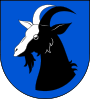                                                  :    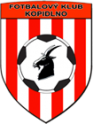 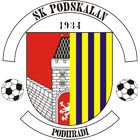                                                  Neděle  29.9.2019 mistrovské utkání SABE III. třída  mužů od 16 : 30FK Kopidlno B : SK Podskalan Podhradí    HR:  Kriegler Pavel,  AR1: Styblík Jaromír.     Hlavní pořadatel:  Strnad LiborOmluva                                                                                                                          Minulý týden byl mylně uveden začátek dnešního zápasu dorostu od 11:45 místo 10:15.   Omlouvám se všem Kopidlenským fandům,  kteří přijeli až na konec utkání. Velice si celý náš tým váži toho,  že se přijedou podívat na dorostenecký fotbal zvláště pak ti skalní a dříve narození, kteří neváhají  přijet na kolech. Děkujeme a těšíme se na ně příště.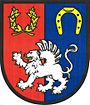 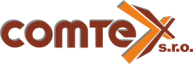 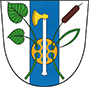     Obec Cholenice             www.fkkopidlno.cz        Obec BudčevesPoslední vzájemné utkání:                                                                                                                                                   SK Podskalan Podhradí : FK Kopidlno „B“ 7:0 (3:0).  Branky: Ramšák O. 3, Štolovský 2, Ramšák J. 2, Šimánek 2. Rozhodčí: Novotný. Hráno bez karet. Diváci: 35.Domácí se ujali vedení v 12. min. po individuální akci O. Ramšáka, tentýž hráč po lobu zvýšil vedení a do půle potřetí skóroval Štolovský. Po přestávce dal čtvrtý gól Štolovský a Ramšák završil hattrick. Poté přibývaly další branky na konto domácích a to ještě trefili břevno a tyč.Utkání této soutěže hraná v sobotu:   Češov : Žeretice  4 : 0 ( 2 : 0 )      A tým včera V Žacléři:TJ Baník Žacléř : FK Kopidlno A 3 : 1 ( 2 : 0 )                                                            Sestava: Brožíček – Janáček ©, Janda, Komárek P., Klaban L., Klaban T., Aubrecht, Komárek L., Poutník, Valnoha, Machačný, - Hnát, Dyčenko, Strnad.                           Branka: Machačný 90´.                                                                                                       ŽK: 39´Machačný, 63´Komárek P., 66´+85´Klaban Lukáš.                                                                         ČK: 85´Klaban Lukáš.                                                                                                                       Vladimír Hnát, vedoucí mužstva (hosté):                                                                         Venkovní zápasy jsou zatím pro nás velkým rozčarováním, s tolika nepřesnostmi, jednoduchými ztrátami a chybami se dá však na body dosáhnout velmi těžko.   Ostatní včerejší výsledky této soutěže: Třemešná : Jičín B 4 : 0,                                        Skřivany : D. Kalná 3 : 1, Kobylice : Úpice 3 : 2, St. Buky : N. Paka 0 : 6, dnes D. Králové : Miletín A 1 : 3.Přípravka má tento víkend volno z důvodu turnaje výběrů OFS, náš klub reprezentuje Sedláček Tadeáš.                                                                                          Žáci mají odložený dvojzápas v Sobotce na 2.10.2019                                        Dorost dnes otáčel v druhém poločase proti FK Litol.                    TJ Sokol Jičíněves/FK Kopidlno : FK Litol mládež 3 : 2 ( 0 : 2 ) Sestava: Míšek – Ludvík, Mlejnek, Masák, Muž, Machačný, Berko, Nemčanský, Kulhánek, Petr J., Šoltys, Petr D. Krejčík, Kóre, Rydl. Rozhodčí: Suchánek Zdeněk, Diváků: 30.    Branky: 73´, 81´Šoltys, 87´ Kulhánek . ŽK:  85´Masák.Věděli jsme že přijede tým který je fotbalový a hráči byli nabádáni aby soupeře nepodcenili opak se však stal pravdou. Od začátku utkání byli hosté více na míči měli lepší první kontakt s míčem  přesnější  přihrávku a hlavně byli pohyblivější a chtěli porazit neporažený tým a to se jim docela dařilo v 7´nás trestali a proměnili standartní situaci PVK. Kde po centru do našeho vápna obrana ještě spala a nechala prostor pro tři hráče hostí a ti se klidně mohli domluvit , kdo ho dá. Druhou branku jsme inkasovali ve 23´po ztrátě míče na polovině soupeře a ten rychlými přihrávkami dostal míč za naší obranu a brankář neměl šanci na úspěšný zákrok.#KlubZVRPSBP+P-1.Jičíněves/Kopidlno660027:918002.Sokoleč SK651029:316003.SEMICE AFK650126:1215004.Loučeň/Budiměřice-Šlotava640230:612005.FK Litol mládež.732225:1511006.Straky/Struhy632122:1611007.Nepál (Nepolisy)621317:187008.Cidlinská FA621313:207009.Sadská/Tatce620415:2460010.Křinec TJ520311:2060011.Slovan Poděbrady61238:2050012.Hrubý Jeseník/Všechlapy610513:2630013.Městec Králové SK60156:2210014.Lysá n.L.40043:34000#KlubZVRPSBP+P-1.Železnice B550015:115002.Valdice540116:312003.Miletín B440013:212004.Libuň430116:109005.Podhradí530210:69006.Sobotka B520315:96007.Nová Paka B520313:116008.Kopidlno B51046:233009.Češov50055:1700010.Žeretice50051:28000PořadíTýmTýmZápasyVPVPPPSkóreBody1TJ Slavoj Skřivany8800034:11242TJ Dvůr Králové B7610030:81831. FK Nová Paka8511125:11184SK Miletín7520019:13155TJ Sokol Železnice7420118:8136TJ Sokol Staré Buky8332019:24137FK Dolní Kalná8440020:17128FC Spartak Kobylice8341018:23119FC Vrchlabí B7340014:14910TJ Baník Žacléř8350014:28911FK Kopidlno8251018:23812SK Jičín B8150215:24513TJ Sokol B. Třemešná816019:31414SK Sparta Úpice8170012:303